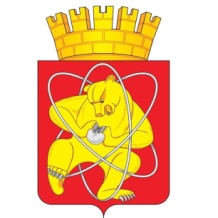 Муниципальное образование «Закрытое административно – территориальное образование  Железногорск Красноярского края»АДМИНИСТРАЦИЯ ЗАТО г. ЖЕЛЕЗНОГОРСКПОСТАНОВЛЕНИЕ16.06.2017                                                                                                                                             1006г. ЖелезногорскОб утверждении Порядка предоставления субсидии на содержание сетей уличного освещенияВ соответствии со статьей 78 Бюджетного кодекса Российской Федерации, Постановлением Правительства Российской Федерации от 06.09.2016 № 887 «Об общих требованиях к нормативным правовым актам, муниципальным правовым актам, регулирующим предоставление субсидий юридическим лицам (за исключением субсидий государственным (муниципальным) учреждениям), индивидуальным предпринимателям, а также физическим лицам - производителям товаров, работ, услуг»,  постановлением Администрации ЗАТО г. Железногорск от 06.11.2013 № 1758 «Об утверждении муниципальной программы «Развитие транспортной системы, содержание и благоустройство территории ЗАТО Железногорск», руководствуясь Уставом ЗАТО ЖелезногорскПОСТАНОВЛЯЮ:           1. Утвердить Порядок предоставления субсидии на содержание сетей уличного освещения согласно Приложения № 1 к настоящему постановлению.           2. Управлению делами Администрации ЗАТО г. Железногорск                    (Е.В. Андросова) довести настоящее постановление до сведения населения через газету «Город и горожане».3. Отделу общественных связей Администрации ЗАТО г. Железногорск (И.С. Пикалова) разместить настоящее постановление на официальном сайте муниципального образования «Закрытое административно-территориальное образование Железногорск Красноярского края» в информационно-телекоммуникационной сети «Интернет».4. Контроль над исполнением настоящего постановления возложить на первого заместителя Главы администрации ЗАТО г. Железногорск            С.Д. Проскурнина.5. Настоящее постановление вступает в силу после его официального опубликования.Глава администрации				            	                    С.Е. Пешков                                                             Приложение № 1                                                             к постановлению                                                             Администрации ЗАТО г. Железногорск                                                             от 16.06.2017  № 1006Порядок предоставления субсидии на содержание сетей уличного освещения         1.  Порядок предоставления субсидии на содержание сетей уличного освещения разработан в соответствии со статьей 78 Бюджетного кодекса Российской Федерации, постановлением Правительства Российской Федерации от 06.09.2016 № 887 «Об общих требованиях к нормативным правовым актам, муниципальным правовым актам, регулирующим предоставление субсидии юридическим лицам (за исключением субсидий государственным (муниципальным) учреждениям), индивидуальным предпринимателям, а также физическим лицам - производителям товаров, работ, услуг», постановлением Администрации ЗАТО г. Железногорск от 06.11.2013 № 1758 «Об утверждении муниципальной программы «Развитие транспортной системы, содержание и благоустройство территории ЗАТО Железногорск».        2. Субсидия, предусмотренная  Порядком, предоставляется в целях возмещения затрат в связи с содержанием сетей уличного освещения, принадлежащих на праве хозяйственного ведения муниципальному предприятию «Горэлектросеть» (далее – получатель субсидии) согласно приложению №1  к настоящему порядку.3. Главным распорядителем средств бюджета ЗАТО Железногорск и получателем бюджетных средств, осуществляющим предоставление субсидии в пределах бюджетных ассигнований, предусмотренных в бюджете ЗАТО Железногорск на соответствующий финансовый год и плановый период, и лимитов бюджетных обязательств, утвержденных в установленном порядке на предоставление субсидии, является Администрация ЗАТО г. Железногорск.4. Субсидия предоставляется получателю субсидии при соблюдении им следующих условий:4.1. Осуществление отдельного учета затрат на цели, указанные в пункте 2 настоящего Порядка;4.2. Соблюдение требований, установленных пунктом 6 Порядка.         4.3. Соблюдение регламента работ по содержанию сетей уличного освещения, находящихся в хозяйственном ведении МП «Горэлектросеть» согласно приложению № 2.5.  Предоставление субсидии осуществляется на основании соглашения о предоставлении субсидии, заключаемого между Администрацией ЗАТО г.Железногорск и получателем субсидии, в соответствии с типовой формой, утвержденной распоряжением Финансового управления администрации ЗАТО г. Железногорск от 18.04.2017 № 17 .6. Получатель субсидии на первое число месяца, предшествующего месяцу, в котором планируется заключение Соглашения, должен соответствовать следующим требованиям:   а) у получателя субсидии должна отсутствовать неисполненная обязанность по уплате налогов, сборов, страховых взносов, пеней, штрафов, процентов, подлежащих уплате в соответствии с законодательством Российской Федерации о налогах и сборах;  б) у получателя субсидии должна отсутствовать просроченная задолженность по возврату в бюджет ЗАТО Железногорск субсидий, бюджетных инвестиций, предоставленных в том числе в соответствии с иными правовыми актами, и иная просроченная задолженность перед бюджетом ЗАТО Железногорск;в) получатель субсидии не должен находиться в процессе реорганизации, ликвидации, банкротства;г) получатель субсидии не должен являться иностранным юридическим лицом, а также российским юридическим лицом, в уставном (складочном) капитале которого доля участия иностранных юридических лиц, местом регистрации которых является государство или территория, включенные в утверждаемый Министерством финансов Российской Федерации перечень государств и территорий, предоставляющих льготный налоговый режим налогообложения и (или) не предусматривающих раскрытия и предоставления информации при проведении финансовых операций (офшорные зоны) в отношении таких юридических лиц, в совокупности превышает 50 процентов;д) получатель субсидии не должен получать средства из бюджета ЗАТО Железногорск в соответствии с иными нормативными правовыми актами, муниципальными правовыми актами на цели, указанные в пункте 2 Порядка.7. Для заключения соглашения получатель субсидии представляет в Управление городского  хозяйства Администрации ЗАТО г. Железногорск (далее – Управление городского хозяйства) следующие документы:- справку Межрайонной ИФНС  России № 26 по Красноярскому краю об отсутствии задолженности по уплате налогов, сборов, страховых взносов, пеней, штрафов, процентов, подлежащих уплате в соответствии с законодательством Российской Федерации о налогах и сборах, срок исполнения по которым наступил в соответствии с законодательством Российской Федерации; - информацию отдела бухгалтерии Администрации ЗАТО г. Железногорск, Комитета по управлению муниципальным имуществом Администрации ЗАТО г. Железногорск, МКУ «Управление имуществом, землепользования и землеустройства» об отсутствии просроченной задолженности по возврату в бюджет ЗАТО Железногорск субсидий, бюджетных инвестиций, предоставленных в том числе в соответствии с иными правовыми актами, и иная просроченная задолженность перед бюджетом ЗАТО Железногорск;- справку Комитета по управлению муниципальным имуществом Администрации ЗАТО г. Железногорск, на первое число месяца, предшествующего месяцу, в котором планируется заключение соглашения, подтверждающую, что получатель субсидии не является иностранным юридическим лицом, а также российским юридическим лицом, в уставном (складочном) капитале которого доля участия иностранных юридических лиц, местом регистрации которых является государство или территория, включенные в утверждаемый Министерством финансов Российской Федерации перечень государств и территорий, предоставляющих льготный налоговый режим налогообложения и (или) не предусматривающих раскрытия и предоставления информации при проведении финансовых операций (офшорные зоны) в отношении таких юридических лиц, в совокупности превышает 50 процентов;- информацию отдела бухгалтерии Администрации ЗАТО г. Железногорск, что получатель субсидии  не получает средства из бюджета ЗАТО Железногорск в соответствии с иными муниципальными правовыми актами на цели, указанные в пункте 2 настоящего Порядка.8. В течение 3 рабочих дней с момента получения документов, указанных в пункте 7 настоящего Порядка, Управление городского хозяйства направляет в адрес получателя субсидии для подписания проект соглашения в 2-х экземплярах.Получатель субсидии в течение 2 рабочих дней подписывает и возвращает один экземпляр соглашения в адрес Управления городского хозяйства.9. В случае отказа в заключении соглашения Управление городского хозяйства в течении 3 рабочих дней с момента получения документов, указанных в пункте 7 настоящего Порядка, направляет получателю субсидии письменное уведомление об отказе в заключении соглашения с указанием причины отказа.Основанием для отказа в заключении соглашения является непредставление (представление не в полном объеме) документов, указанных в п.7 настоящего Порядка, а также представление получателем субсидии недостоверной информации.10. Для предоставления субсидии получатель субсидии ежемесячно в срок до 17 числа месяца, следующего за отчетным (за декабрь текущего года, в срок до 15 января года, следующего за отчетным годом) предоставляет в Управление городского хозяйства отчет о направлениях затрат, на возмещение которых предоставляется субсидия, с приложением документов, подтверждающих фактически произведенные затраты, согласно приложению № 3 к настоящему порядку,  и информацию о выполнении регламента работ по форме, установленной соглашением.11. Управление городского хозяйства в течение 5 рабочих дней со дня получения документов, указанных в пункте 10 настоящего Порядка, осуществляет их проверку и согласование. Управление городского хозяйства согласованные отчеты, указанные  в пункте 10 настоящего Порядка, ежемесячно предоставляет в Отдел бухгалтерии Администрации ЗАТО г. Железногорск в срок до 25 числа месяца, следующего за отчетным месяцем.12.  В случае отказа в предоставлении субсидии Управление городского хозяйства в течение 7 рабочих дней со дня получения документов, указанных в пункте 10 настоящего Порядка, направляет получателю субсидии письменное уведомление об отказе в предоставлении субсидии с указанием причины отказа.Основаниями для отказа получателю субсидии в предоставлении субсидии являются:- несоблюдение получателем субсидии условий предоставления субсидии, предусмотренных пунктом 4 Порядка;- несоответствие представленных получателем субсидии документов требованиям, определенным пунктом 10 Порядка, или непредставление (представление не в полном объеме) указанных документов;- недостоверность представленной получателем субсидии  информации.13. Размер субсидии рассчитывается по формуле:         С =  (С прямые затраты +НР) Х 1,18 (НДС), где:С прямые затраты = Сфот + Снач + С мат +С услуг + Срем+ Сналог+Самортиз,где:14. Предоставление субсидии осуществляется путем перечисления денежных средств в сроки определенные соглашением, на расчетный счет получателя субсидии, указанный в Соглашении, открытый им в российской кредитной организации. 15. Эффективность предоставления субсидии оценивается Управлением городского хозяйства  на основании отчетов получателя субсидии о достижении значений показателей результативности использования субсидии, по форме установленной соглашением.Показатели результативности использования  субсидии установлены  приложением № 4 к настоящему Порядку.16.  Проверка соблюдения условий, целей и порядка предоставления субсидии получателем субсидии осуществляется Управлением городского хозяйства, Ревизионным отделом Финансового управления Администрации ЗАТО г. Железногорск, контрольно-ревизионной службой Совета депутатов ЗАТО г. Железногорск в пределах установленных полномочий в соответствии с  действующим законодательством.  17. Мерой ответственности за нарушение условий, целей и порядка предоставления субсидии является возврат субсидии в бюджет ЗАТО Железногорск в соответствии с действующим законодательством в следующих случаях:а) установления факта нарушения получателем субсидии условий их предоставления, предусмотренных пунктом 4 Порядка;б) установления факта предоставления получателем субсидии недостоверных сведений, содержащихся в документах, представленных им для получения субсидии;в) установления факта нецелевого использования полученной субсидии;г) установления факта недостижения показателей результативности использования субсидии.18. Возврат субсидии осуществляется получателем субсидии:18.1. В случае не использования субсидии в отчетном финансовом году, до 1 марта текущего года на лицевой счет администратора доходов бюджета - Администрации ЗАТО г. Железногорск, открытый в  Управлении Федерального казначейства по Красноярскому краю;18.2. В случае нарушения условий, целей и порядка установленных  при предоставлении субсидии, в 10-дневный срок с момента уведомления получателя субсидии о необходимости возврата перечисленных сумм субсидии:- за счет средств бюджета текущего финансового года на лицевой счет получателя бюджетных средств - Администрации ЗАТО г. Железногорск, открытый в Управлении Федерального казначейства по Красноярскому краю. - за счет средств бюджета предшествующих лет на лицевой счет администратора доходов бюджета ЗАТО Железногорск - Администрации ЗАТО г. Железногорск, открытый в Управлении Федерального казначейства по Красноярскому краю. Приложение №1к Порядку предоставления субсидии на содержание сетей уличного освещенияПереченьсетей уличного освещения, принадлежащих на праве хозяйственного ведения муниципальному предприятию «Горэлектросеть»                                                                                          Приложение № 3к Порядку предоставления субсидии на содержание сетей уличного освещенияМП                                                                                           Приложение № 4 к Порядку предоставления субсидии на содержание сетей уличного освещенияПоказатели результативностиС субсидия из бюджета;С прямые затраты.   прямые затраты – затраты фактически произведенные по содержанию сетей уличного освещенияНР               накладные расходы, рассчитанные в соответствии с учетной политикой получателя субсидии, отнесенные на расходы по содержанию сетей уличного освещенияСфот оплата труда работников, непосредственно участвующих в процессе содержания сетей уличного освещения, в соответствии с  утвержденным штатным расписаниемСначрасходы на обязательное пенсионное страхование, на обязательное социальное страхование на случай временной нетрудоспособности и в связи с материнством, обязательное медицинское страхование, обязательное социальное страхование от несчастных случаев на производстве и профессиональных заболеваний, начисленные на указанные суммы расходов на оплату трудаС матматериальные затраты, направленные на содержание сетей уличного освещенияСуслугуслуги, связанные с содержанием сетей уличного освещения, в соответствии с заключенными договорами и оказанные подразделениями муниципального предприятияСрем            текущий ремонт сетей уличного освещения, сформированные по каждому объекту в соответствии с заключенными договорами,  сметами, локально-сметными расчетамиСналогналоги и обязательные платежи в бюджет  в отношении сетей уличного освещенияС амортизсуммы начисленной амортизации по основным средствам, относящимся к сетям уличного освещения№ п/пНаименованиеМестонахождениеПротяженность1Внутриквартальное наружное освещение РТП-161от ж/д №48 до ж/д №54а по ул.Школьнаяул. Школьная от ж\д 48 до ж\д 54а390,002Наружное освещение территории нежилого здания по ул.Спортивная, 1Красноярский край, ЗАТО Железногорск, пос.Новый Путь381,253Сооружение - сети наружного освещенияКрасноярский край, ЗАТО Железногорск, г.Железногорск, в районе пр-кт Курчатова, 61315,004Наружное освещениеКрасноярский край, ЗАТО Железногорск, г.Железногорск, от ТП-240 по проспекту Ленинградский от ГВС до ул.Южная3 180,005сооружение электроэнергетики - наружное освещение (наружное освещение от трансформаторной подстанции ТП-376 ул. Верхняя Саянская, 24А)Красноярский край, ЗАТО Железногорск, г.Железногорск, наружное освещение от трансформаторной подстанции ТП-376 ул. Верхняя Саянская, 24А1 384,006наружное освещение (наружное освещение от щита ЯОУ трансформаторной подстанции ТП-377 Горный проезд, 2А)Красноярский край, ЗАТО Железногорск, г.Железногорск, наружное освещение от щита ЯОУ трансформаторной подстанции ТП-377 Горный проезд, 2А1 469,007уличное освещениеКрасноярский край, ЗАТО Железногорск, г. Железногорск, от ТП-154 по ул. Парковая, 1/1 до нежилого дома по ул. Свердлова, 1Б640,008Наружное освещение елки здания стр.№ 48/3Красноярский край, ЗАТО Железногорск, г.Железногорск400,009ТП-78 Наружное освещениеКрасноярский край, ЗАТО Железногорск, г.Железногорск, улица Матросова, Южная6 042,0010Наружное освещение с КТП-322Красноярский край, ЗАТО Железногорск, пос.Тартат, от КТП-322 в районе ж/дома по ул.Вокзальная, 20 – ул.Вокзальная, ул.Больничная, ул.Станционная950,0011Наружное освещение с КТП-324Красноярский край, ЗАТО Железногорск, пос.Тартат, от КТП-324 в районе ж/домов по ул.Путейская,17 и 21 – ул.Путейская530,0012Наружное освещение с КТП-323Красноярский край, ЗАТО Железногорск, пос.Тартат, от КТП-323 в районе ж/дома по ул.Береговая, 63 - ул.Куйбышева, ул.Западная, ул.Береговая2 960,0013Наружное освещение с ТП-18Красноярский край, ЗАТО Железногорск, г.Железногорск, от ТП-18 по ул.Комсомольская, 18А – ул.Пушкина, ул.Комсомольская, ул.Горького2 120,0014Наружное освещение с ТП-20Красноярский край, ЗАТО Железногорск, г.Железногорск, от ТП-20 по ул.Пирогова, 1Б – ул.Пирогова, ул.Павлова, ул.Кирова2 220,0015Наружное освещение с ТП-59Красноярский край, ЗАТО Железногорск, г.Железногорск, от ТП-59 по ул.Решетнева, 13а – ул.Решетнева, ул.Ленина1 060,0016Наружное освещение с ТП-10Красноярский край, ЗАТО Железногорск, г.Железногорск, от ТП-10 по ул.Советская, 13А – ул.Красноярская, ул.Советская, ул.Парковая, ул.Ленина2 451,0017Наружное освещение с РТП-2Красноярский край, ЗАТО Железногорск, г.Железногорск, от РТП-2 по ул.Андреева, 13А - ул.XXII партсъезда395,0018Наружное освещение площади ЛенинаКрасноярский край, ЗАТО Железногорск, г.Железногорск, от РТП-2 по ул.Андреева, 13А – площадь Ленина90,0019Наружное освещение с ТП-5Красноярский край, ЗАТО Железногорск, г.Железногорск, от ТП-5 по ул.Советской Армии, 21Б – ул.Советской Армии835,0020Наружное освещение с ТП-19Красноярский край, ЗАТО Железногорск, г.Железногорск, от ТП-19 по ул.Комсомольская, 34а – ул.Комсомольская610,0021Наружное освещение с ТП-57Красноярский край, ЗАТО Железногорск, г.Железногорск, от ТП-57 по ул.Комсомольская, 50а – ул.Комсомольская780,0022Наружное освещение с ТП-91Красноярский край, ЗАТО Железногорск, г.Железногорск, от ТП-91 по ул.Свердлова, 66/1 – ул.Пушкина, ул.Свердлова, улд.Северная195,0023Наружное освещение с ТП-47Красноярский край, ЗАТО Железногорск, г.Железногорск, от ТП-47 по ул.Школьная, 53Б - ул..Школьная, ул.Чапаева, ул.Решетнева855,0024ТП-45 Наружное освещениеВ начале дамбы925,0025Наружное освещение с ТП-46Красноярский край, ЗАТО Железногорск, г.Железногорск, от ТП-46 по ул.Красноярская, 7 - ул.Красноярская690,0026Наружное освещение с ТП-6Красноярский край, ЗАТО Железногорск, г.Железногорск, от ТП-6 по ул.Школьная, 31А – Пионерский проезд450,0027Наружное освещение с ТП-27Красноярский край, ЗАТО Железногорск, г.Железногорск, от ТП-27 по ул.Школьная, 32А - ул.Школьная, ул.Октябрьская1 735,0028ТП-90 Наружное освещениеКрасноярский край, ЗАТО Железногорск, г.Железногорск улицв Матросова, Южная3 850,0029Наружное освещение с ТП-7Красноярский край, ЗАТО Железногорск, г.Железногорск, от ТП-7 по ул. Ленина, 19а – ул.Ленина, ул.XXII партсъезда550,0030Наружное освещение с ТП-14Красноярский край, ЗАТО Железногорск, г.Железногорск, от ТП-14 по ул.Ленина, 5а - ул.Свердлова, ул.Ленина1 340,0031Наружное освещение с ТП-28Красноярский край, ЗАТО Железногорск, г.Железногорск, от ТП-28 по ул.Октябрьская, 36А - ул..Октябрьская, ул.Свердлова1 030,0032Наружное освещение с ТП-33Красноярский край, ЗАТО Железногорск, г.Железногорск, от ТП-33 по ул.Ленина, 63Б - ул.Ленина785,0033РТП-39 Наружное освещениеСвердлова,401 150,0034Наружное освещение с РТП-43Красноярский край, ЗАТО Железногорск, г.Железногорск, от РТП-43 по ул.Андреева, 26В - ул.Комсомольская, ул.Горького, ул.Андреева, Комсомольский проезд1 783,0035Наружное освещение с ТП-49Красноярский край, ЗАТО Железногорск, г.Железногорск, от ТП-49 по ул.Ленина, 55б - ул.Ленина, ул.Свердлова, ул.Григорьева1 316,0036Наружное освещение с ТП-56Красноярский край, ЗАТО Железногорск, г.Железногорск, от ТП-56 по ул.Свердлова, 37г - ул.Свердлова1 595,0037ТП-60 Наружное освещениеСвердлова,м-н "1000мелоч"875,0038ТП-71 Наружное освещениеОктябрьская,401 275,0039Наружное освещение с ТП-74Красноярский край, ЗАТО Железногорск, г.Железногорск, от ТП-74 по ул.Андреева, 33б - ул.Крупской, ул.Кирова, ул.Андреева2 049,0040Наружное освещение с ТП-92Красноярский край, ЗАТО Железногорск, г.Железногорск, от ТП-92 по ул.Молодежная, 13в – ул.Молодежная795,0041Наружное освещение с ТП-93Красноярский край, ЗАТО Железногорск, г.Железногорск, от ТП-93 по ул.Молодежная, 9в – ул.Молодежная360,0042Наружное освещение с ТП-97Красноярский край, ЗАТО Железногорск, г.Железногорск, от ТП-97 по ул.Молодежная, 5а - ул.Молодежная, пр.Курчатова2 300,0043Наружное освещение с ТП-106Красноярский край, ЗАТО Железногорск, г.Железногорск, от ТП-106 по Центральному проезду, 5а – Центральный проезд580,0044Наружное освещение с ТП-48Красноярский край, ЗАТО Железногорск, г.Железногорск, от ТП-48 по ул.Ленина, 44б – ул.Маяковского895,0045Наружное освещение с ТП-69Красноярский край, ЗАТО Железногорск, г.Железногорск, от ТП-69 по ул.Комсомольская, 31а – ул.Маяковского, ул.Свердлова455,0046Наружное освещение с РТП-70Красноярский край, ЗАТО Железногорск, г.Железногорск, от РТП-70 по ул.Кирова, 10Б - ул..Кирова, ул.Октябрьская2 465,0047Наружное освещение с ТП-80Красноярский край, ЗАТО Железногорск, г.Железногорск, от ТП-80 по ул.Кирова,4Б – ул.Кирова, ул.Советская, ул.Свердлова1 549,0048ТП-105 Наружное освещениеКурчатова,281 310,0049Наружное освещение с ТП-109Красноярский край, ЗАТО Железногорск, г.Железногорск, от ТП-109 по ул.Королева, 14а – ул.Королева, ул.Восточная1 770,0050Наружное освещение с ТП-319Красноярский край, ЗАТО Железногорск, г.Железногорск, от ТП-319 по Поселковый проезд, 20А - Поселковый проезд, ул.Калинина, ул.Поселковая, ул.Белорусская, ул.Красноярская2 433,0051Наружное освещение с ТП-289Красноярский край, ЗАТО Железногорск, г.Железногорск, от ТП-289 по ул.Загородная, 4Б - ул..Загородная300,0052Наружное освещение с ТП-144Красноярский край, ЗАТО Железногорск, г.Железногорск, от помещения 1 ТП-144 по ул.Восточная, 37Б - ул..Восточная1 860,0053Наружное освещение с КТП-173Красноярский край, ЗАТО Железногорск, г.Железногорск, от  КТП-173 в районе ж/дома по ул.Челюскинцев, 14 - ул.Челюскинцев, ул. Госпитальная, ул. Таежная1 150,0054Наружное освещение с КТП-174Красноярский край, ЗАТО Железногорск, г.Железногорск, от КТП-174 в районе ж/дома по ул.Мичурина,25 – ул.Белорусская, ул.Госпитальная, ул.Щетинкина, ул.Мичурина2 799,0055Наружное освещение с ТП-311Красноярский край, ЗАТО Железногорск. г.Железногорск, от ТП-311 по ул.Таежная, 54А - ул.Толстого300,0056Наружное освещение с ТП-313Красноярский край, ЗАТО Железногорск, г.Железногорск, от ТП-313 по ул.Белорусская, 30Г – ул.Белорусская, ул.Толстого, ул.Таежная1 420,0057Наружное освещение с ТП-128Красноярский край, ЗАТО Железногорск, г.Железногорск, от ТП-128 по ул.Горького, 56в –  освещение территории, относящейся  объекту по ул.Горького, 561 385,0058Наружное освещение с ТП-110Красноярский край, ЗАТО Железногорск, г.Железногорск, от ТП-110 по ул.Восточная, 21А – ул.Восточная, ул.Королева625,0059Наружное освещение с ТП-239Красноярский край, ЗАТО Железногорск, г.Железногорск, от ТП-239 по ул.Восточная, 2А/1 - ул.Восточная1 380,0060Наружное освещение с ТП-4Красноярский край, ЗАТО Железногорск, г.Железногорск, от ТП-4 по ул.Ленина, 25Б – ул.Ленина, ул.Андреева1 745,0061Наружное освещение с ТП-41Красноярский край, ЗАТО Железногорск, г.Железногорск, от ТП-41 по ул.Чапаева, 13а – ул.Андреева, ул.Свердлова, ул.Чапаева1 451,0062Наружное освещение с ТП-115Красноярский край, ЗАТО Железногорск, г.Железногорск, от ТП-115 по ул.Восточная, 29а - ул..Восточная160,0063Наружное освещение с ТП-112Красноярский край, ЗАТО Железногорск, г.Железногорск, от ТП-112 по ул.Восточная, 13а - ул..Восточная1 300,0064Наружное освещение с ТП-130Красноярский край, ЗАТО Железногорск, г.Железногорск, от ТП-130 по Центральному проезду, 10Б – Центральный проезд670,0065Наружное освещение с ТП-158Красноярский край, ЗАТО Железногорск, г.Железногорск, от ТП-158 по ул.Королева, 7б – внутриквартальное освещение1 135,0066Наружное освещение с ТП-139Красноярский край, ЗАТО Железногорск, г.Железногорск, от ТП-139 по пр.Курчатова, 54Б – пр.Курчатова2 010,0067РТП-161 Наружное освещениеШкольная,50, общ.НПО ПМ445,0068Наружное освещение с ТП-171Красноярский край, ЗАТО Железногорск, г.Железногорск, от ТП-171 по ул.Восточная, 22Б – ул.Восточная, ул.Королева200,0069Наружное освещение с ТП-156Красноярский край, ЗАТО Железногорск, г.Железногорск, от ТП-156 по ул.Саянская, 7В – ул.Саянская, ул.Восточная1 970,0070Наружное освещение с ТП-118Красноярский край, ЗАТО Железногорск, г.Железногорск, от ТП-118 по ул.Саянская, 13а – ул.Саянская1 120,0071ТП-161 Наружное освещениеШкольная,50, общ.НПО ПМ585,0072Наружное освещение с ТП-182Красноярский край, ЗАТО Железногорск, г.Железногорск, от ТП-182 по пр.Ленинградский, 1а – пр.Ленинградский, ул.60 лет ВЛКСМ1 375,0073Наружное освещение с ТП-180Красноярский край, ЗАТО Железногорск, г.Железногорск, от ТП-180 по ул.Восточная, 18Г – ул.Восточная518,0074Наружное освещение с ТП-107Красноярский край, ЗАТО Железногорск, г.Железногорск, от ТП-107 по пр.Курчатова, 30А – пр.Курчатова1 306,0075Наружное освещение с ТП-122Красноярский край, ЗАТО Железногорск, г.Железногорск, от ТП-122 по пр.Курчатова, 66А – пр.Курчатова, ул.Саянская2 350,0076ТП-188 Наружное освещениеКурчатова,56730,0077ТП-188 Наружное освещениеКурчатова,562 435,0078ТП-192 Наружное освещение60 лет ВЛКСМ,школа 1001 181,0079ТП-190 Наружное освещениеЛенингр. пр.,31540,0080сооружение (наружные сети освещения оздоровительного дагеря "Орбита" от трансформаторной подстанции ТП-187)Красноярский край, ЗАТО Железногорск,наруждные сети освещения оздоровительного дагеря "Орбита" от трансформаторной подстанции ТП-1872 100,0081Наружное освещение с ТП-183Красноярский край, ЗАТО Железногорск, г.Железногорск, от ТП-183 по ул. 60 лет ВЛКСМ, 4а – ул.60 лет ВЛКСМ1 020,0082Наружное освещение с ТП-191Красноярский край, ЗАТО Железногорск, г.Железногорск, от ТП-191 по пр. Ленинградский, 27Б – пр.Ленинградский880,0083Наружное освещение с ТП-198 (уличное освещение школы 103)Красноярский край, ЗАТО Железногорск, г.Железногорск, от ТП-198 по ул.60 лет ВЛКСМ, 44а – территория школы 103701,0084Наружное освещение с ТП-199 (Кабель освещения улицы 108)Красноярский край, ЗАТО Железногорск, г.Железногорск, от ТП-199 по Юбилейный проезд, 8А – ул.60 лет ВЛКСМ, проезд Мира3 150,0085Наружное освещение с ТП-35Красноярский край, ЗАТО Железногорск, г.Железногорск, от ТП-35 по ул.Советской Армии, 8А - ул.Советской Армии253,0086Наружное освещение с ТП-193Красноярский край, ЗАТО Железногорск, г.Железногорск, от ТП-193 по ул.60 лет ВЛКСМ, 28а – «Аллея ветеранов войны» по ул.60 лет ВЛКСМ528,0087Наружное освещение с ТП-197Красноярский край, ЗАТО Железногорск, г.Железногорск, от ТП-197 по пр.Ленинградский, 41Б – пр.Ленинградский, проезд Мира, проезд Юбилейный2 370,0088ТП-280 Наружное освещение4-й мик-он, Мира,25290,0089Наружное освещение с ТП-317Красноярский край, ЗАТО Железногорск, г.Железногорск от ТП-317 по ул.Поселковая, 45Б – ул.Поселковая690,0090Наружное освещение ул.Енисейская с ТП-421Красноярский край, ЗАТО Железногорск, г.Железногорск, ул.Енисейская690,0091Наружное освещение с ТП-510 ул. КрасноярскаяКрасноярский край, ЗАТО Железногорск, г.Железногорск, ул. Красноярская311,5092Наружное освещение с РТП-181Красноярский край, ЗАТО Железногорск, г.Железногорск, от РТП-181 по пр.Ленинградский, 13Б – пр.Ленинградский1 560,0093Наружное освещение от ТП-280, ТП-281Красноярский край, ЗАТО Железногорск, г.Железногорск, от ТП-208 по проезду Мира, 25Б, от ТП-281 по пр-кту Ленинградский, 65Б532,0094Наружное освещение с ТП-310Красноярский край, ЗАТО Железногорск, г.Железногорск, от ТП-310 по ул.Толстого, 3Б – ул. Толстого, ул.Шевченко892,0095ТП-178 Наружное освещениеСпорткомпл. "Радуга"229,0096Наружное освещение с ТП-266Красноярский край, ЗАТО Железногорск, г.Железногорск, от ТП-266 по ул.Павлова, 8Б – ул.Павлова (больничный городок)700,0097Наружное освещение с ТП-267Красноярский край, ЗАТО Железногорск, г.Железногорск, от ТП-267 по ул.Павлова, 12А – ул.Павлова (больничный городок)400,0098Электроснабжение площадки для проведения праздничных мероприятийКрасноярский край, ЗАТО Железногорск, г.Железногорск205,0099Электроосвещение площадки для проведения праздничных мероприятийКрасноярский край, ЗАТО Железногорск, г.Железногорск275,00100ТП-328 Наружное освещениеп.Тартат0,00101Наружное освещение в районе пр.Мира, д.25, д.23, д.17Красноярский край, ЗАТО Железногорск, г.Железногорск, примерно 25 м на запад от многоквартирного жилого дома проезд Мира, 25380,00102Праздничная иллюминация по пр-ту КурчатоваКрасноярский край, ЗАТО Железногорск, г. Железногорск, пр-кт Курчатова103Оборудование наружного освещения с ТП-224Красноярский край, ЗАТО Железногорск, г. Железногорск, пос. Новый Путь ул.Дружбы в районе жилого дома, 1А104Комплект светотехнического оборудования новогодней иллюминации елейшар подвесной 50 светодиодный,диаметром 250мм - 67 шт., провод БПВЛ 1-2,5 - 100 п.м, , лента ХБ - 100 п.м, , тросс диаметром 6мм - 100 п.м105Автомат световых эффектов(елка)1шт106Автомат световых эффектов1шт107Автомат световых эффектов1шт108Автомат световых эффектов2 шт109Электроснабжение елки здания стр.№48/3Красноярский край, ЗАТО Железногорск, г.Железногорск160мПриложение № 2к Порядку предоставления субсидии на содержание сетей уличного освещенияПриложение № 2к Порядку предоставления субсидии на содержание сетей уличного освещенияПриложение № 2к Порядку предоставления субсидии на содержание сетей уличного освещенияПриложение № 2к Порядку предоставления субсидии на содержание сетей уличного освещенияПриложение № 2к Порядку предоставления субсидии на содержание сетей уличного освещенияПриложение № 2к Порядку предоставления субсидии на содержание сетей уличного освещенияРегламент работ и услуг по содержанию сетей уличного освещения, принадлежащих на праве хозяйственного ведения муниципальному предприятию «Горэлектросеть»Регламент работ и услуг по содержанию сетей уличного освещения, принадлежащих на праве хозяйственного ведения муниципальному предприятию «Горэлектросеть»Регламент работ и услуг по содержанию сетей уличного освещения, принадлежащих на праве хозяйственного ведения муниципальному предприятию «Горэлектросеть»Регламент работ и услуг по содержанию сетей уличного освещения, принадлежащих на праве хозяйственного ведения муниципальному предприятию «Горэлектросеть»Регламент работ и услуг по содержанию сетей уличного освещения, принадлежащих на праве хозяйственного ведения муниципальному предприятию «Горэлектросеть»Регламент работ и услуг по содержанию сетей уличного освещения, принадлежащих на праве хозяйственного ведения муниципальному предприятию «Горэлектросеть»Регламент работ и услуг по содержанию сетей уличного освещения, принадлежащих на праве хозяйственного ведения муниципальному предприятию «Горэлектросеть»Регламент работ и услуг по содержанию сетей уличного освещения, принадлежащих на праве хозяйственного ведения муниципальному предприятию «Горэлектросеть»Регламент работ и услуг по содержанию сетей уличного освещения, принадлежащих на праве хозяйственного ведения муниципальному предприятию «Горэлектросеть»№Наименование работ, услугКоличество  оборудованияКоличество  оборудованияПериодичностьСрок выполнения работ Срок выполнения работ Срок выполнения работ 1Осмотр светильников с лампами ДРЛ, люминесцентными3600 шт.3600 шт.2 раза в годс 1 января по 31 декабряс 1 января по 31 декабряс 1 января по 31 декабря2Замена ламп ДРЛ, люминесцентных.3600 шт.3600 шт.1 раз в годпо мере необходимостис 1 января по 31 декабряс 1 января по 31 декабряс 1 января по 31 декабря3Очистка сетей от веток и набросов.20 шт.20 шт.1 раз в год,по мере необходимостис 1 января по 31 декабряс 1 января по 31 декабряс 1 января по 31 декабря4Осмотр шкаф и пультов телемеханического управления (далее ТУ).124 шт.124 шт.4 раза в годс 1 января по 31 декабряс 1 января по 31 декабряс 1 января по 31 декабря5Техническое обслуживание пультов ТУ.124 шт.124 шт.1 раз в месяцс 1 января по 31 декабряс 1 января по 31 декабряс 1 января по 31 декабря6Техническое обслуживание исполнительных пунктов телемеханического управления.124 шт.124 шт.1 раз в месяцс 1 января по 31 декабряс 1 января по 31 декабряс 1 января по 31 декабря7Проверка состояния работы освещения в вечернее время и оформление листа обхода.49 000 м49 000 м1 раз в месяцс 1 января по 31 декабряс 1 января по 31 декабряс 1 января по 31 декабря8Осмотр светильников с люминесцентными лампами закрытого типа200 шт.200 шт.1 раз в год.с 1 января по 31 декабряс 1 января по 31 декабряс 1 января по 31 декабря9Низовой осмотр воздушных линий.32125 м32125 м1 раз в месяцс 1 января по 31 декабряс 1 января по 31 декабряс 1 января по 31 декабря10Проверка состояния и крепления дверок, замков в железобетонных и металлических опорах.2177 шт.2177 шт.1 раз в месяцс 1 января по 31 декабряс 1 января по 31 декабряс 1 января по 31 декабря11Проверка сопротивления изоляции кабельных линий с помощью мегаомметра.111 090 м.111 090 м.3 раза в годс 1 января по 31 декабряс 1 января по 31 декабряс 1 января по 31 декабря12Техническое обслуживание шкафа учета электрической энергии.124 шт.124 шт.1 раз в годс 1 января по 31 декабряс 1 января по 31 декабряс 1 января по 31 декабря13Техническое обслуживание кронштейнов (однорожковых, 2-3х рожковых, 3-4х рожковых, 5 рожковых).525 шт.525 шт.1 раз  в годс 1 января по 31 декабряс 1 января по 31 декабряс 1 января по 31 декабря14Уборка снега от опор, шкафов управления наружной установки.2625 шт.2625 шт.1 раз в годс 1 января по 31 марта; с 1 октября по 31 декабряс 1 января по 31 марта; с 1 октября по 31 декабряс 1 января по 31 марта; с 1 октября по 31 декабря15Внешний осмотр счетчиков, снятие показаний счетчиков, запись показаний.124 шт.124 шт.1 раз в месяцс 1 января по 31 декабряс 1 января по 31 декабряс 1 января по 31 декабря16Регулировка реле времени.124 шт.124 шт.4 раза в месяцс 1 января по 31 декабряс 1 января по 31 декабряс 1 января по 31 декабря17Замер уровня напряжения в сети.124 шт.124 шт.1 раз в годс 1 января по 31 декабряс 1 января по 31 декабряс 1 января по 31 декабря18Регулировка тарификации счетчика.124 шт.124 шт.1 раз в годс 1 января по 31 декабряс 1 января по 31 декабряс 1 января по 31 декабря19Замена фотореле.50 шт.50 шт.1 раз в год, по заявкес 1 января по 31 декабряс 1 января по 31 декабряс 1 января по 31 декабря20Замена сбитых опор.20 шт.20 шт.1 раз в годс 1 января по 31 декабряс 1 января по 31 декабряс 1 января по 31 декабря21Сопровождение проведения массовых мероприятий.1 подключение1 подключение1 раз в месяцс 1 января по 31 декабряс 1 января по 31 декабряс 1 января по 31 декабря22Текущий ремонт светильников с лампами ДРЛ и люминесцентными.3600 шт.3600 шт.1 раз в годс 1 января по 31 декабряс 1 января по 31 декабряс 1 января по 31 декабря23Текущий ремонт воздушных линий.2500 м2500 м1 раз в годс 1 января по 31 декабряс 1 января по 31 декабряс 1 января по 31 декабря24Перетяжка 3-4 проводной линии с креплением на опорах.2500 м2500 м1 раз в годс 1 января по 31 декабряс 1 января по 31 декабряс 1 января по 31 декабря25Текущий ремонт опор (деревянных, железобетонных, металлических).2625 шт.2625 шт.1 раз в годс 1 января по 31 декабряс 1 января по 31 декабряс 1 января по 31 декабря26Текущий ремонт кабельных линий.36500 м36500 м1 раз в годс 1 января по 31 декабряс 1 января по 31 декабряс 1 января по 31 декабря27Определение мест повреждений  кабельных линий1 000 повреждение1 000 повреждение1 раз в годс 1 января по 31 декабряс 1 января по 31 декабряс 1 января по 31 декабря28Устранение повреждений кабельных линий.1 000 повреждение1 000 повреждение1 раз в годс 1 января по 31 декабряс 1 января по 31 декабряс 1 января по 31 декабря30Ремонт клеммного ящика.870 шт.870 шт.1 раз в годс 1 января по 31 декабряс 1 января по 31 декабряс 1 января по 31 декабря31Техническое обслуживание и ремонт объектов новогодней иллюминации7 объектов7 объектов1 раз в годс 1 января по 31 марта; с 1 октября по 31 декабряс 1 января по 31 марта; с 1 октября по 31 декабряс 1 января по 31 марта; с 1 октября по 31 декабря32Сборка (разборка) элементов конструкции искусственной новогодней ели.7 елей7 елей1 раз в годс 1 января по 31 марта; с 1 октября по 31 декабряс 1 января по 31 марта; с 1 октября по 31 декабряс 1 января по 31 марта; с 1 октября по 31 декабряОТЧЕТ
о направлениях затрат (фактические затраты  на содержание сетей уличного освещения)ОТЧЕТ
о направлениях затрат (фактические затраты  на содержание сетей уличного освещения)ОТЧЕТ
о направлениях затрат (фактические затраты  на содержание сетей уличного освещения)ОТЧЕТ
о направлениях затрат (фактические затраты  на содержание сетей уличного освещения)ОТЧЕТ
о направлениях затрат (фактические затраты  на содержание сетей уличного освещения)ОТЧЕТ
о направлениях затрат (фактические затраты  на содержание сетей уличного освещения)ОТЧЕТ
о направлениях затрат (фактические затраты  на содержание сетей уличного освещения)ОТЧЕТ
о направлениях затрат (фактические затраты  на содержание сетей уличного освещения)ОТЧЕТ
о направлениях затрат (фактические затраты  на содержание сетей уличного освещения)ОТЧЕТ
о направлениях затрат (фактические затраты  на содержание сетей уличного освещения)ОТЧЕТ
о направлениях затрат (фактические затраты  на содержание сетей уличного освещения)ОТЧЕТ
о направлениях затрат (фактические затраты  на содержание сетей уличного освещения)ОТЧЕТ
о направлениях затрат (фактические затраты  на содержание сетей уличного освещения)ОТЧЕТ
о направлениях затрат (фактические затраты  на содержание сетей уличного освещения)ОТЧЕТ
о направлениях затрат (фактические затраты  на содержание сетей уличного освещения)ОТЧЕТ
о направлениях затрат (фактические затраты  на содержание сетей уличного освещения)ОТЧЕТ
о направлениях затрат (фактические затраты  на содержание сетей уличного освещения)ОТЧЕТ
о направлениях затрат (фактические затраты  на содержание сетей уличного освещения)ОТЧЕТ
о направлениях затрат (фактические затраты  на содержание сетей уличного освещения)ОТЧЕТ
о направлениях затрат (фактические затраты  на содержание сетей уличного освещения)ОТЧЕТ
о направлениях затрат (фактические затраты  на содержание сетей уличного освещения)за ___________ 20___ годаза ___________ 20___ годаза ___________ 20___ годаза ___________ 20___ годаза ___________ 20___ годаза ___________ 20___ годаза ___________ 20___ годаза ___________ 20___ годаза ___________ 20___ годаза ___________ 20___ годаза ___________ 20___ годаза ___________ 20___ годаза ___________ 20___ годаза ___________ 20___ годаза ___________ 20___ годаза ___________ 20___ годаN
п/пN
п/пНаименованиеНаименованиеНаименованиеНаименованиеНаименованиеНаименованиеНаименованиеНаименованиеНаименованиеНаименованиеНаименованиеСумма, руб.Сумма, руб.Сумма, руб.Сумма, руб.Сумма, руб.ПриложенияПриложенияПриложенияПриложенияПриложенияПриложенияПриложения112222222222233333444444411Оплата труда работников, непосредственно участвующих в процессе содержания сетей уличного освещения, в соответствии с  утвержденным штатным расписаниемОплата труда работников, непосредственно участвующих в процессе содержания сетей уличного освещения, в соответствии с  утвержденным штатным расписаниемОплата труда работников, непосредственно участвующих в процессе содержания сетей уличного освещения, в соответствии с  утвержденным штатным расписаниемОплата труда работников, непосредственно участвующих в процессе содержания сетей уличного освещения, в соответствии с  утвержденным штатным расписаниемОплата труда работников, непосредственно участвующих в процессе содержания сетей уличного освещения, в соответствии с  утвержденным штатным расписаниемОплата труда работников, непосредственно участвующих в процессе содержания сетей уличного освещения, в соответствии с  утвержденным штатным расписаниемОплата труда работников, непосредственно участвующих в процессе содержания сетей уличного освещения, в соответствии с  утвержденным штатным расписаниемОплата труда работников, непосредственно участвующих в процессе содержания сетей уличного освещения, в соответствии с  утвержденным штатным расписаниемОплата труда работников, непосредственно участвующих в процессе содержания сетей уличного освещения, в соответствии с  утвержденным штатным расписаниемОплата труда работников, непосредственно участвующих в процессе содержания сетей уличного освещения, в соответствии с  утвержденным штатным расписаниемОплата труда работников, непосредственно участвующих в процессе содержания сетей уличного освещения, в соответствии с  утвержденным штатным расписаниемКопия сводной ведомости начисления заработной платыКопия сводной ведомости начисления заработной платыКопия сводной ведомости начисления заработной платыКопия сводной ведомости начисления заработной платыКопия сводной ведомости начисления заработной платыКопия сводной ведомости начисления заработной платыКопия сводной ведомости начисления заработной платы22Расходы на обязательное пенсионное страхование, на обязательное социальное страхование на случай временной нетрудоспособности и в связи с материнством, обязательное медицинское страхование, обязательное социальное страхование от несчастных случаев на производстве и профессиональных заболеваний, начисленные на указанные суммы расходов на оплату трудаРасходы на обязательное пенсионное страхование, на обязательное социальное страхование на случай временной нетрудоспособности и в связи с материнством, обязательное медицинское страхование, обязательное социальное страхование от несчастных случаев на производстве и профессиональных заболеваний, начисленные на указанные суммы расходов на оплату трудаРасходы на обязательное пенсионное страхование, на обязательное социальное страхование на случай временной нетрудоспособности и в связи с материнством, обязательное медицинское страхование, обязательное социальное страхование от несчастных случаев на производстве и профессиональных заболеваний, начисленные на указанные суммы расходов на оплату трудаРасходы на обязательное пенсионное страхование, на обязательное социальное страхование на случай временной нетрудоспособности и в связи с материнством, обязательное медицинское страхование, обязательное социальное страхование от несчастных случаев на производстве и профессиональных заболеваний, начисленные на указанные суммы расходов на оплату трудаРасходы на обязательное пенсионное страхование, на обязательное социальное страхование на случай временной нетрудоспособности и в связи с материнством, обязательное медицинское страхование, обязательное социальное страхование от несчастных случаев на производстве и профессиональных заболеваний, начисленные на указанные суммы расходов на оплату трудаРасходы на обязательное пенсионное страхование, на обязательное социальное страхование на случай временной нетрудоспособности и в связи с материнством, обязательное медицинское страхование, обязательное социальное страхование от несчастных случаев на производстве и профессиональных заболеваний, начисленные на указанные суммы расходов на оплату трудаРасходы на обязательное пенсионное страхование, на обязательное социальное страхование на случай временной нетрудоспособности и в связи с материнством, обязательное медицинское страхование, обязательное социальное страхование от несчастных случаев на производстве и профессиональных заболеваний, начисленные на указанные суммы расходов на оплату трудаРасходы на обязательное пенсионное страхование, на обязательное социальное страхование на случай временной нетрудоспособности и в связи с материнством, обязательное медицинское страхование, обязательное социальное страхование от несчастных случаев на производстве и профессиональных заболеваний, начисленные на указанные суммы расходов на оплату трудаРасходы на обязательное пенсионное страхование, на обязательное социальное страхование на случай временной нетрудоспособности и в связи с материнством, обязательное медицинское страхование, обязательное социальное страхование от несчастных случаев на производстве и профессиональных заболеваний, начисленные на указанные суммы расходов на оплату трудаРасходы на обязательное пенсионное страхование, на обязательное социальное страхование на случай временной нетрудоспособности и в связи с материнством, обязательное медицинское страхование, обязательное социальное страхование от несчастных случаев на производстве и профессиональных заболеваний, начисленные на указанные суммы расходов на оплату трудаРасходы на обязательное пенсионное страхование, на обязательное социальное страхование на случай временной нетрудоспособности и в связи с материнством, обязательное медицинское страхование, обязательное социальное страхование от несчастных случаев на производстве и профессиональных заболеваний, начисленные на указанные суммы расходов на оплату трудаКопия ведомости отчислений в ПФФ, ФСС, ФМОСКопия ведомости отчислений в ПФФ, ФСС, ФМОСКопия ведомости отчислений в ПФФ, ФСС, ФМОСКопия ведомости отчислений в ПФФ, ФСС, ФМОСКопия ведомости отчислений в ПФФ, ФСС, ФМОСКопия ведомости отчислений в ПФФ, ФСС, ФМОСКопия ведомости отчислений в ПФФ, ФСС, ФМОС33Материальные затраты, направленные на содержание сетей уличного освещения Материальные затраты, направленные на содержание сетей уличного освещения Материальные затраты, направленные на содержание сетей уличного освещения Материальные затраты, направленные на содержание сетей уличного освещения Материальные затраты, направленные на содержание сетей уличного освещения Материальные затраты, направленные на содержание сетей уличного освещения Материальные затраты, направленные на содержание сетей уличного освещения Материальные затраты, направленные на содержание сетей уличного освещения Материальные затраты, направленные на содержание сетей уличного освещения Материальные затраты, направленные на содержание сетей уличного освещения Материальные затраты, направленные на содержание сетей уличного освещения Копии требования –накладных на отпуск материалов в производство, копии ведомостей погашения стоимости спецодежды и оборудованияКопии требования –накладных на отпуск материалов в производство, копии ведомостей погашения стоимости спецодежды и оборудованияКопии требования –накладных на отпуск материалов в производство, копии ведомостей погашения стоимости спецодежды и оборудованияКопии требования –накладных на отпуск материалов в производство, копии ведомостей погашения стоимости спецодежды и оборудованияКопии требования –накладных на отпуск материалов в производство, копии ведомостей погашения стоимости спецодежды и оборудованияКопии требования –накладных на отпуск материалов в производство, копии ведомостей погашения стоимости спецодежды и оборудованияКопии требования –накладных на отпуск материалов в производство, копии ведомостей погашения стоимости спецодежды и оборудования44Услуги, связанные с содержанием сетей уличного освещения, в соответствии с заключенными договорами и оказанные подразделениями муниципального предприятия;, в том числе: - коммунальные услуги (отопление, водоснабжение, электроэнергия)- прочие услуги (вывоз отходов,  автотранспорт, автоматическая пожарная сигнализация, связь, охрана и ТО, видеонаблюдение)- услуги подразделений предприятийУслуги, связанные с содержанием сетей уличного освещения, в соответствии с заключенными договорами и оказанные подразделениями муниципального предприятия;, в том числе: - коммунальные услуги (отопление, водоснабжение, электроэнергия)- прочие услуги (вывоз отходов,  автотранспорт, автоматическая пожарная сигнализация, связь, охрана и ТО, видеонаблюдение)- услуги подразделений предприятийУслуги, связанные с содержанием сетей уличного освещения, в соответствии с заключенными договорами и оказанные подразделениями муниципального предприятия;, в том числе: - коммунальные услуги (отопление, водоснабжение, электроэнергия)- прочие услуги (вывоз отходов,  автотранспорт, автоматическая пожарная сигнализация, связь, охрана и ТО, видеонаблюдение)- услуги подразделений предприятийУслуги, связанные с содержанием сетей уличного освещения, в соответствии с заключенными договорами и оказанные подразделениями муниципального предприятия;, в том числе: - коммунальные услуги (отопление, водоснабжение, электроэнергия)- прочие услуги (вывоз отходов,  автотранспорт, автоматическая пожарная сигнализация, связь, охрана и ТО, видеонаблюдение)- услуги подразделений предприятийУслуги, связанные с содержанием сетей уличного освещения, в соответствии с заключенными договорами и оказанные подразделениями муниципального предприятия;, в том числе: - коммунальные услуги (отопление, водоснабжение, электроэнергия)- прочие услуги (вывоз отходов,  автотранспорт, автоматическая пожарная сигнализация, связь, охрана и ТО, видеонаблюдение)- услуги подразделений предприятийУслуги, связанные с содержанием сетей уличного освещения, в соответствии с заключенными договорами и оказанные подразделениями муниципального предприятия;, в том числе: - коммунальные услуги (отопление, водоснабжение, электроэнергия)- прочие услуги (вывоз отходов,  автотранспорт, автоматическая пожарная сигнализация, связь, охрана и ТО, видеонаблюдение)- услуги подразделений предприятийУслуги, связанные с содержанием сетей уличного освещения, в соответствии с заключенными договорами и оказанные подразделениями муниципального предприятия;, в том числе: - коммунальные услуги (отопление, водоснабжение, электроэнергия)- прочие услуги (вывоз отходов,  автотранспорт, автоматическая пожарная сигнализация, связь, охрана и ТО, видеонаблюдение)- услуги подразделений предприятийУслуги, связанные с содержанием сетей уличного освещения, в соответствии с заключенными договорами и оказанные подразделениями муниципального предприятия;, в том числе: - коммунальные услуги (отопление, водоснабжение, электроэнергия)- прочие услуги (вывоз отходов,  автотранспорт, автоматическая пожарная сигнализация, связь, охрана и ТО, видеонаблюдение)- услуги подразделений предприятийУслуги, связанные с содержанием сетей уличного освещения, в соответствии с заключенными договорами и оказанные подразделениями муниципального предприятия;, в том числе: - коммунальные услуги (отопление, водоснабжение, электроэнергия)- прочие услуги (вывоз отходов,  автотранспорт, автоматическая пожарная сигнализация, связь, охрана и ТО, видеонаблюдение)- услуги подразделений предприятийУслуги, связанные с содержанием сетей уличного освещения, в соответствии с заключенными договорами и оказанные подразделениями муниципального предприятия;, в том числе: - коммунальные услуги (отопление, водоснабжение, электроэнергия)- прочие услуги (вывоз отходов,  автотранспорт, автоматическая пожарная сигнализация, связь, охрана и ТО, видеонаблюдение)- услуги подразделений предприятийУслуги, связанные с содержанием сетей уличного освещения, в соответствии с заключенными договорами и оказанные подразделениями муниципального предприятия;, в том числе: - коммунальные услуги (отопление, водоснабжение, электроэнергия)- прочие услуги (вывоз отходов,  автотранспорт, автоматическая пожарная сигнализация, связь, охрана и ТО, видеонаблюдение)- услуги подразделений предприятийКопии счетов-фактур и копии актов оказанных услуг (выполненных работ), копии справки по вывозу отходов,  копии расчета стоимости услуг автотранспорта, копии табеля отработанного времени, копии расчета начислений, копии путевых листовКопии счетов-фактур и копии актов оказанных услуг (выполненных работ), копии справки по вывозу отходов,  копии расчета стоимости услуг автотранспорта, копии табеля отработанного времени, копии расчета начислений, копии путевых листовКопии счетов-фактур и копии актов оказанных услуг (выполненных работ), копии справки по вывозу отходов,  копии расчета стоимости услуг автотранспорта, копии табеля отработанного времени, копии расчета начислений, копии путевых листовКопии счетов-фактур и копии актов оказанных услуг (выполненных работ), копии справки по вывозу отходов,  копии расчета стоимости услуг автотранспорта, копии табеля отработанного времени, копии расчета начислений, копии путевых листовКопии счетов-фактур и копии актов оказанных услуг (выполненных работ), копии справки по вывозу отходов,  копии расчета стоимости услуг автотранспорта, копии табеля отработанного времени, копии расчета начислений, копии путевых листовКопии счетов-фактур и копии актов оказанных услуг (выполненных работ), копии справки по вывозу отходов,  копии расчета стоимости услуг автотранспорта, копии табеля отработанного времени, копии расчета начислений, копии путевых листовКопии счетов-фактур и копии актов оказанных услуг (выполненных работ), копии справки по вывозу отходов,  копии расчета стоимости услуг автотранспорта, копии табеля отработанного времени, копии расчета начислений, копии путевых листов55Текущий ремонт сетей уличного освещенияТекущий ремонт сетей уличного освещенияТекущий ремонт сетей уличного освещенияТекущий ремонт сетей уличного освещенияТекущий ремонт сетей уличного освещенияТекущий ремонт сетей уличного освещенияТекущий ремонт сетей уличного освещенияТекущий ремонт сетей уличного освещенияТекущий ремонт сетей уличного освещенияТекущий ремонт сетей уличного освещенияТекущий ремонт сетей уличного освещенияКопии счетов-фактур, копии актов оказанных услуг (выполненных работ)Копии счетов-фактур, копии актов оказанных услуг (выполненных работ)Копии счетов-фактур, копии актов оказанных услуг (выполненных работ)Копии счетов-фактур, копии актов оказанных услуг (выполненных работ)Копии счетов-фактур, копии актов оказанных услуг (выполненных работ)Копии счетов-фактур, копии актов оказанных услуг (выполненных работ)Копии счетов-фактур, копии актов оказанных услуг (выполненных работ)66АмортизацияАмортизацияАмортизацияАмортизацияАмортизацияАмортизацияАмортизацияАмортизацияАмортизацияАмортизацияАмортизацияКопии ведомости амортизационных начисленийКопии ведомости амортизационных начисленийКопии ведомости амортизационных начисленийКопии ведомости амортизационных начисленийКопии ведомости амортизационных начисленийКопии ведомости амортизационных начисленийКопии ведомости амортизационных начислений77Налоги и обязательные платежи в бюджет  Налоги и обязательные платежи в бюджет  Налоги и обязательные платежи в бюджет  Налоги и обязательные платежи в бюджет  Налоги и обязательные платежи в бюджет  Налоги и обязательные платежи в бюджет  Налоги и обязательные платежи в бюджет  Налоги и обязательные платежи в бюджет  Налоги и обязательные платежи в бюджет  Налоги и обязательные платежи в бюджет  Налоги и обязательные платежи в бюджет  Копия расчета начисленийКопия расчета начисленийКопия расчета начисленийКопия расчета начисленийКопия расчета начисленийКопия расчета начисленийКопия расчета начислений88Накладные расходыНакладные расходыНакладные расходыНакладные расходыНакладные расходыНакладные расходыНакладные расходыНакладные расходыНакладные расходыНакладные расходыНакладные расходыКвартальная ведомость по учету затрат (общехозяйственных расходов), предоставляется в месяце, следующем за отчетным кварталомКвартальная ведомость по учету затрат (общехозяйственных расходов), предоставляется в месяце, следующем за отчетным кварталомКвартальная ведомость по учету затрат (общехозяйственных расходов), предоставляется в месяце, следующем за отчетным кварталомКвартальная ведомость по учету затрат (общехозяйственных расходов), предоставляется в месяце, следующем за отчетным кварталомКвартальная ведомость по учету затрат (общехозяйственных расходов), предоставляется в месяце, следующем за отчетным кварталомКвартальная ведомость по учету затрат (общехозяйственных расходов), предоставляется в месяце, следующем за отчетным кварталомКвартальная ведомость по учету затрат (общехозяйственных расходов), предоставляется в месяце, следующем за отчетным кварталомИтого затрат:Итого затрат:Итого затрат:Итого затрат:Итого затрат:Итого затрат:Итого затрат:Итого затрат:Итого затрат:Итого затрат:Итого затрат:Налог на добавленную стоимость – 18%:Налог на добавленную стоимость – 18%:Налог на добавленную стоимость – 18%:Налог на добавленную стоимость – 18%:Налог на добавленную стоимость – 18%:Налог на добавленную стоимость – 18%:Налог на добавленную стоимость – 18%:Налог на добавленную стоимость – 18%:Налог на добавленную стоимость – 18%:Налог на добавленную стоимость – 18%:Налог на добавленную стоимость – 18%:Всего: Всего: Всего: Всего: Всего: Всего: Всего: Всего: Всего: Всего: Всего: Объем начисленных субсидий Объем начисленных субсидий Объем начисленных субсидий Объем начисленных субсидий Объем начисленных субсидий Объем начисленных субсидий Объем начисленных субсидий Объем начисленных субсидий Объем начисленных субсидий Объем начисленных субсидий Объем начисленных субсидий Приложение: подтверждающие документы на _______л. в  1 экз.Приложение: подтверждающие документы на _______л. в  1 экз.Приложение: подтверждающие документы на _______л. в  1 экз.Приложение: подтверждающие документы на _______л. в  1 экз.Приложение: подтверждающие документы на _______л. в  1 экз.Приложение: подтверждающие документы на _______л. в  1 экз.Приложение: подтверждающие документы на _______л. в  1 экз.Приложение: подтверждающие документы на _______л. в  1 экз.Приложение: подтверждающие документы на _______л. в  1 экз.Приложение: подтверждающие документы на _______л. в  1 экз.Приложение: подтверждающие документы на _______л. в  1 экз.Приложение: подтверждающие документы на _______л. в  1 экз.Приложение: подтверждающие документы на _______л. в  1 экз.Приложение: подтверждающие документы на _______л. в  1 экз.Приложение: подтверждающие документы на _______л. в  1 экз.Приложение: подтверждающие документы на _______л. в  1 экз.Приложение: подтверждающие документы на _______л. в  1 экз.Приложение: подтверждающие документы на _______л. в  1 экз.Приложение: подтверждающие документы на _______л. в  1 экз.Приложение: подтверждающие документы на _______л. в  1 экз.Приложение: подтверждающие документы на _______л. в  1 экз.Приложение: подтверждающие документы на _______л. в  1 экз.Приложение: подтверждающие документы на _______л. в  1 экз.Приложение: подтверждающие документы на _______л. в  1 экз.Приложение: подтверждающие документы на _______л. в  1 экз.Руководительмуниципального предприятияРуководительмуниципального предприятияРуководительмуниципального предприятияРуководительмуниципального предприятияРуководительмуниципального предприятияРуководительмуниципального предприятияРуководительмуниципального предприятияподписьГлавный бухгалтерГлавный бухгалтерГлавный бухгалтерГлавный бухгалтерГлавный бухгалтерГлавный бухгалтерГлавный бухгалтерподпись""20__ г.20__ г.20__ г.20__ г.20__ г.20__ г.N п/пНаименование показателяНаименование мероприятия Единица измерения по ОКЕИЕдиница измерения по ОКЕИПлановое значение показателяСрок, на который запланировано достижение показателяN п/пНаименование показателяНаименование мероприятия НаименованиеКодПлановое значение показателяСрок, на который запланировано достижение показателя12345671Выполнение перечня работ по текущему содержанию и ремонтуСодержание сетей уличного освещенияПроцент7449831 декабря текущего года2Соблюдение сроков выполнения работСодержание сетей уличного освещенияПроцент74410031 декабря текущего года3Количество письменных жалоб жителей на качество выполняемых работСодержание сетей уличного освещенияШтука796Не более 231 декабря текущего года4Обеспечение работоспособности светильников на опорах уличного освещенияСодержание сетей уличного освещенияПроцент744не менее 9031 декабря текущего года